Name: _______________  Date: _____________LO: I can label the parts of a treeMatch the labels to the parts of the tree! You might like to draw your own tree and label the parts of that.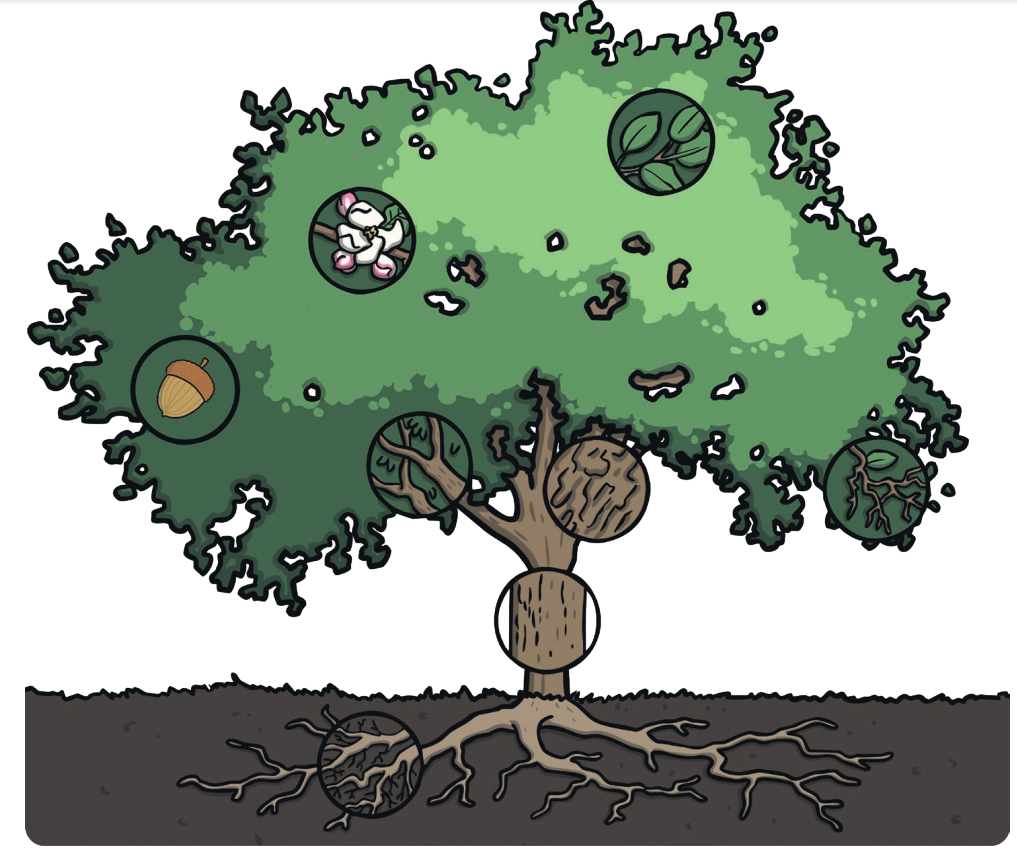 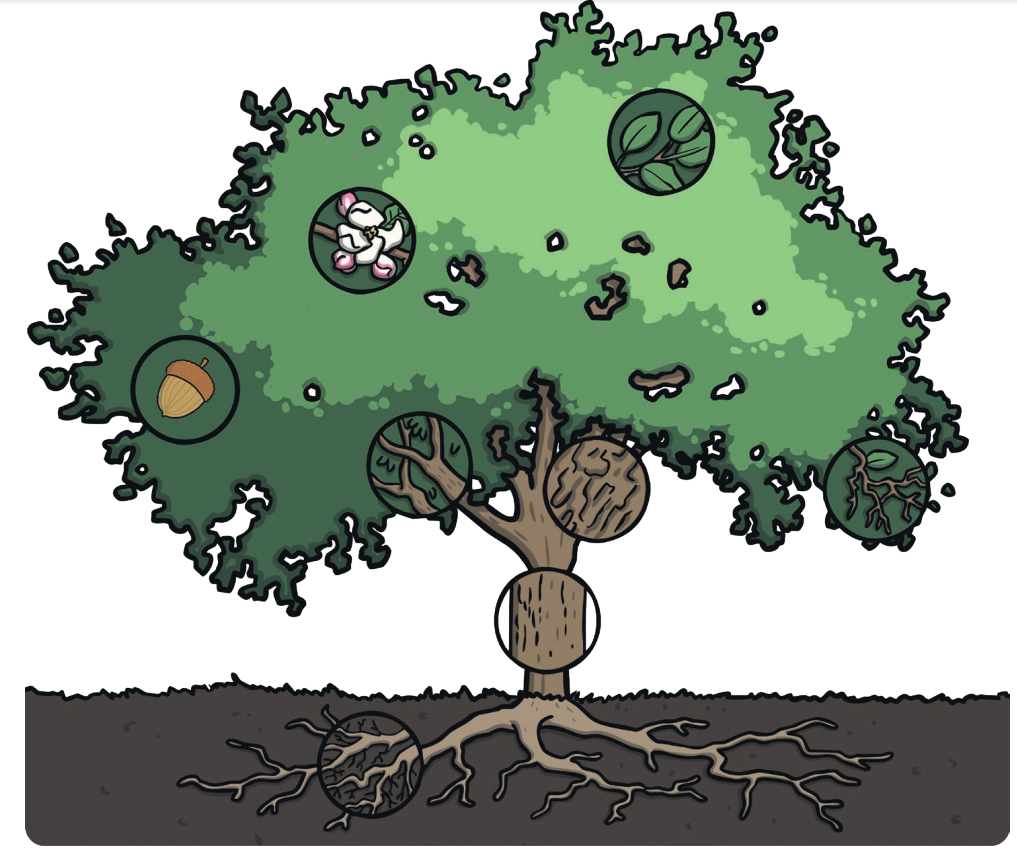 